Pasos de InscripciónGuía del formulario de inscripciónSolo aceptamos solicitudes para estudiantes de PreK que asistirán a Kindergarten en el otoño de 2022. Hay un número limitado de vacantes para esta clase.Nuestro programa Verano 2022 se extiende desde el miércoles 22 de junio hasta el viernes 29 de julio. Se proporciona transporte y los estudiantes están en el campus de Norwalk Community College de lunes a viernes de 8 a.m. a 3 p.m. Los estudiantes participan en actividades académicas, artísticas y musicales, natación (fuera del campus) y excursiones. Requerimos que nuestros estudiantes asistan a toda la sesión de verano de 6 semanas.Horizons es un programa de becas completas, pero cada año habrá una tarifa de procesamiento no reembolsable de $ 40 al ser aceptado en el programa. Si no puede comprometerse a que su hijo asista todos los días de nuestro programa de 6 semanas, no presente la solicitud.No se garantiza la entrada al programa a los estudiantes que soliciten admisión a Horizons NCC. Cada año tenemos más candidatos que vacantes disponibles.REGISTRACIÓN: Crear una cuentaEl primer paso para la inscripción es registrarse con Horizons National a través del portal de la comunidad de Horizons.Dele clic, escriba o copie y peque el siguiente enlace en su navegador web: https://horizons.force.com/yc_Community_Registration_Page?locale=us(¡Este enlace trabaja mejor con el navegador web Firefox o Google Chrome!)La ventanilla actual debe decir Horizons Student RegistrationTendrá la opción de seleccionar entre Español e Inglés. El formulario de registración requiere información básica como el su nombre completo del padre/madre/guardián(a), correo electrónico (asegúrese de colocar la información correcta ya que ahí recibirá un enlace para establecer su contraseña), nombre completo del estudiante, fecha de nacimiento del estudiante, número de teléfono y el nombre del programa al cual desea solicitar.Correo Electrónico: Favor de ingresar el correo electrónico correctamente ya que este será su nombre de usuario y aquí también recibirá un correo electrónico de bienvenida el cual le habilitará la creación de su contraseña. En caso de no recibir el correo electrónico de bienvenida en su bandeja principal, le incitamos a que revise las carpetas de correos no deseados generalmente conocidas como Junk/Spam. Estado/ Afiliado: CT – Horizons at Norwalk Community CollegePara registrar más de un estudiante, simplemente comience escogiendo uno para esta página de registración – después de haber creado su cuenta tendrá la habilidad de agregar a mas estudiantes.Revise su correo electrónico, el que acaba de registrar. Recibirá un correo electrónico de bienvenida el cual contiene su nombre de usuario y un enlace para crear su contraseña.En caso de no recibir el correo electrónico de bienvenida en su bandeja principal, le incitamos a que revise las carpetas de correos no deseados generalmente conocidas como Junk/Spam. Al abrir el correo electrónico de Bienvenida, dele clic al enlace ya que esto le permitirá establecer/crear una nueva contraseña. Esta contraseña debe ser algo seguro y que usted se acuerde – la contraseña debe ser mínimo 8 letras y números (mínimo 1 número y una letra)Después de haber escogido su contraseña, dele clic a Change Password (Cambiar Contraseña), este paso le llevará automáticamente al portal/cuenta con Horizons. Una vez esté en su cuenta (Horizons Application and Enrollment Dashboard – El Tablero para la Solicitud y la Inscripción en Horizons) podrá empezar la solicitud del estudiante y agregar estudiantes adicionales “+ ADD ANOTHER STUDENT” (+ AGREGAR OTRO ESTUDIANTE)Para acceso futuro a su página con Horizons favor de entrar a horizons.force.com Aquí podrá entrar en su cuenta cuando usted lo desee. Este enlace le llevará a la página de inicio y podrá ingresar su nombre de usuario y contraseña.Nombre de Usuario: Esta información la encontrara el correo electrónico de bienvenida. El nombre de usuario es el correo electrónico que uso para crear su cuenta. Si tiene dificultad localizando esta información puede contactarnos a kmarin@horizonsncc.orgContraseña: Si se ha olvidado su contraseña por favor siga el enlace “¿Ha olvidado su contraseña? Y siga los pasos indicados para re-establecerlaINSCRIPCIÓNDespués de haber completado la registración (Salesforce) e ingresado a su cuenta con Horizons, el siguiente paso es completar el formulario de solicitud electrónica.Apena ingrese a su cuenta con Horizons usted vera una ventanilla llamada Horizons Application and Enrollment Dashboard (El Tablero para la Solicitud y la Inscripción en Horizons) la cual le da acceso a la inscripción al igual que ver el estado de su solicitud.Al ingresar a su cuenta podrá ver el nombre del estudiante con el cual empezó la registración. Ahí podrá ver un botón que dice ENGLISH (Inscripción en Proceso). Dele clic a ese botón para continuar con la solicitud del primer estudiante.El formulario de solicitud consiste de siete secciones, las cuales usted puede guardar y regresar en caso que tenga que completar la solicitud en otra ocasión.Cuando llegue a la pregunta de Siblings (Numero de hermanos/hermanas) vera que el sistema le deja agregar un máximo de 4 hermanos(as). En caso que su estudiante tenga más de 4 hermanos(as), por favor, solo agregue aquellos que potencialmente aplicaran para HorizonsApenas haya completado la solicitud del primer estudiante (o en cualquier momento) podrá dar clic al botón +Add Another Student (+ Agregar Otro Estudiante) para completar una nueva solicitud para otro estudiante. Este formulario es idéntico al primero y puede utilizarlo cuantas veces sea necesario con el fin de completar la solitud de todos sus estudiantes. Apenas complete y envíe la solicitud, recibirá una confirmación por correo electrónico (al correo electrónico que uso en el proceso de registración)Recordatorio: Enviar el formulario de solicitud en línea NO finaliza el proceso de solicitud a Horizons Hay cierta documentación REQUERIDA para poder continuar en la lista de aspirante a nuestro programa. Los detalles sobre los DOCUMENTOS DE APOYO se pueden encontrar en nuestro sitio web en el botón Apply y luego en la pestaña que dice New Students.INFORMACION IMPORTANTE:PREGUNTAS REQUERIDAS: Favor de completar todas las preguntas requeridas, dichas preguntas están marcadas con un asterisco en rojo (*)MODULO DE FAMILIAParent/Guardian 1 & 2 (Padre/Madre/Guardián[a] 1 & 2): Favor de seguir el formato requerido para el número de teléfono (999) 999-9999 o +1(999) 999-9999Parent Guardian 2 (Padre/Madre/Guardián[a] 2): Aunque la información del Padre/Madre/Guardian[a] 2 no es requerido para proceder al siguiente modulo, le recomendamos que agregue tanta informacion como sea posible para que podamos tener un punto de contacto especialmente si o cuando se presentan asuntos de gran importancia. Number of Siblings (Hermanos/as): Si si estudiante tiene más de 4 hermanos(as), por favor, solo agregue aquellos que potencialmente aplicaran para Horizons.MODULO DE INFORMACION DE EMERGENCIA:Emergency Contact 1 (1◦ Contacto en caso de Emergencia): Favor de incluir alguien que  n  o sea el (Padre/Madre/Guardián[a] 1 o 2, de lo contrario el sistema no le dejara continuar.Emergency Contact 2 (2◦ Contacto en caso de Emergencia): Favor de incluir alguien que  n  o sea el (Padre/Madre/Guardián[a] 1 o 2, de lo contrario el sistema no le dejara continuar. Si esto no aplica al caso de su estudiante favor de responder de la siguiente forma:Nombre: Any NameApellido: Any Last NameNúmero de Teléfono: (000) 000-0000 Tenga en cuenta que el número de teléfono debe seguir este formatoMODULO DE INFORMACION MEDICA Y ADICIONAL:Additional Information (Información Adicional): Favor de elegir el tamaño adecuado de camiseta ya que esto es importante para la asignación de Camisetas De La Programación de Verano.Preguntas Adicionales: El sistema no le dejara seguir sin una respuesta. Si eso no es relevante a su estudiante, por favor, escriba “N/A”MODULO DE ARCHIVOS ADJUNTOS: Cargar Archivos: No es obligatorio que suba estos documentos junto con el formulario de solicitud en línea; puede continuar con esta solicitud. Los Documentos de Apoyo pueden ser enviados por separado antes de la fecha limite a través de correo electrónico o correo. Favor de consultar DOCUMENTOS DE APOYO se pueden encontrar en nuestro sitio web en el botón Apply y luego en la pestaña que dice New Students a la izquierda. El correo electrónico es kmarin@horizonsncc.org. La dirección postal es Horizons NCC, PO Box 244, Norwalk, CT 06853. 	MODULO DE ACUERDOS: Agreements and Permission (Acuerdos y Permisos): Hay un total de 9 acuerdos que debe revisar y responder. El sistema no le dejara continuar sin una respuesta.Save and Submit (Guardar y Enviar): Favor de darle clic a GUARDAR Y ENVIAR para enviar su formulario de solicitud en línea. 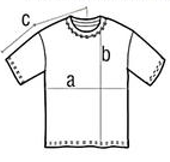 TAMAÑO DE CAMISETA DE NIÑO(A)TAMAÑO DE CAMISETA DE NIÑO(A)TAMAÑO DE CAMISETA DE NIÑO(A)TAMAÑO DE CAMISETA DE NIÑO(A)TAMAÑO DE CAMISETA DE NIÑO(A)TAMAÑO DE CAMISETA DE NIÑO(A)TAMAÑO DE CAMISETA DE NIÑO(A)TamañoAncho (a)Ancho (a)Largo (b)Largo (b)Centro de Espalda a la manga (c)Centro de Espalda a la manga (c)Tamaño(inches)( cm )(inches)( cm )(inches)( cm )XS15.43918.94813.434S16.94320.35315.038M18.14622.45716.141L18.94824.46216.943XL20.15126.06618.146TAMAÑO DE CAMISETA DE ADULTOTAMAÑO DE CAMISETA DE ADULTOTAMAÑO DE CAMISETA DE ADULTOTAMAÑO DE CAMISETA DE ADULTOTAMAÑO DE CAMISETA DE ADULTOTAMAÑO DE CAMISETA DE ADULTOTAMAÑO DE CAMISETA DE ADULTOTamañoWidth (a)Width (a)Length (b)Length (b)Centro de Espalda a la manga (c)Centro de Espalda a la manga (c)Tamaño(inches)( cm )(inches)( cm )(inches)( cm )S18.14627.67016.542M20.15128.37218.146L22.05629.57519.750XL24.06130.37720.953XXL26.06631.58022.457